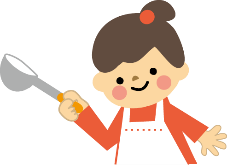 日本のお正月に昔から食べられているものといえば「おせち料理」です。家でも簡単に作れるおせち料理を３品紹介するので、ぜひ挑戦してみてください。【伊達巻】はんぺんで簡単だてまき！（１）はんぺんをビニール袋などに入れ、滑らかになるまでつぶす。（ミキサーにかけると、より滑らかに！）（２）ボウルにつぶしたはんぺん、砂糖、みりん、塩を入れて混ぜる。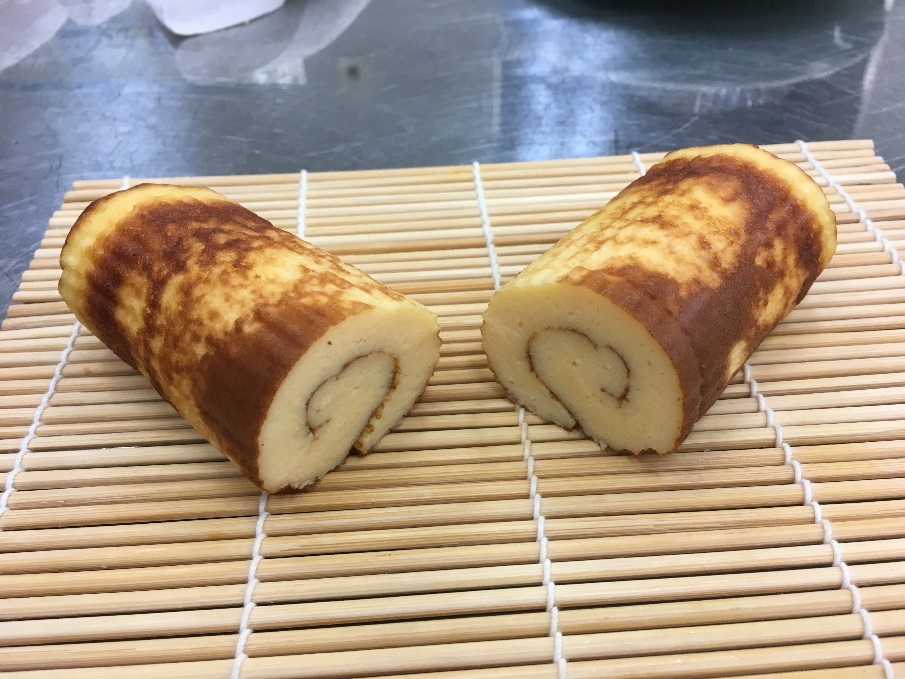 （３）溶いた卵を少しずつ加え、全体が滑らかになるまでよく混ぜる。（４）フライパンを熱して油をひき、(3)を流し入れて蓋をしめ、弱火で８分位焼く。（５）卵がほとんど固まったらひっくり返し、３分位焼く。（６）温かいうちに巻きすの上に(5)を乗せ、手前から巻いていく。　　　（巻きすがなければ、ラップやアルミホイルで代用しよう！）（７）巻いた状態で、輪ゴムなどで止め、冷蔵庫で一晩冷やしたら完成。【栗きんとん】栗の甘露煮を使って簡単に作ろう！　（１）さつまいもの皮をむいて、厚さ１～１.５ｃｍ程度の輪切りにする。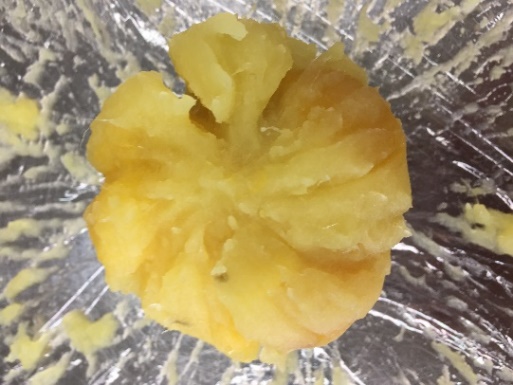 （２）切ったさつまいもを鍋に入れ、ひたひたの水で柔らかくなるまでゆでる。（３）ゆで終わったら、余分な湯は捨て、その鍋でさつまいもを細かくつぶす。　（４）さつまいもをつぶせたら、甘露煮のシロップ、砂糖、みりん、水を加える。　（５）鍋を弱火にかけながら、焦げないように木べらなどで混ぜ続ける。　（６）全体が滑らかになったら、栗の甘露煮を入れて完成。　　　☆１口分をラップに乗せ、キュっと包んで開くと、写真のようになります！【かまぼこ】ちょっと工夫するだけで、おせちが華やかに！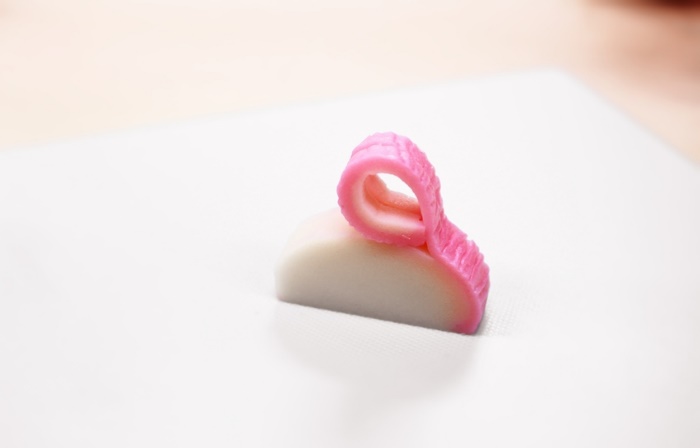 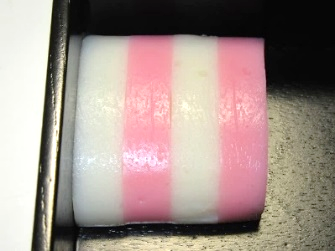 ～紅白かまぼこ～（１）かまぼこ（紅・白）を厚さ８ｍｍ程度に切る。（２）白色と紅色のかまぼこを交互に並べて完成。～うさぎかまぼこ～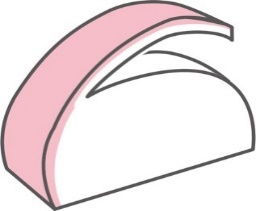 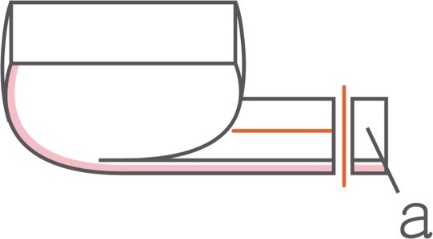 （１）かまぼこを厚さ１ｃｍ程度に切る。（２）かまぼこの表面を３分の２位、厚さ３～４ｍｍでむく。（３）(2)の耳となる部分に切り込みを入れる。（４）うさぎの耳になるように、(3)をまるめて完成。☆冬休み中に料理や弁当作り等に挑戦した人は、校長室前にある『報告書』で、ぜひ報告してください！